Na execução do projeto, houve acompanhamento do CMAS, CMDCA E SECRETARIA DE PROMOÇÃO SOCIAL na realização das atividades, sendo as metas alcançadas e os recursos financeiros aplicados devidamente conforme as Legislações indicadas na Constituição Federal.                     FOTOSPASSEIOS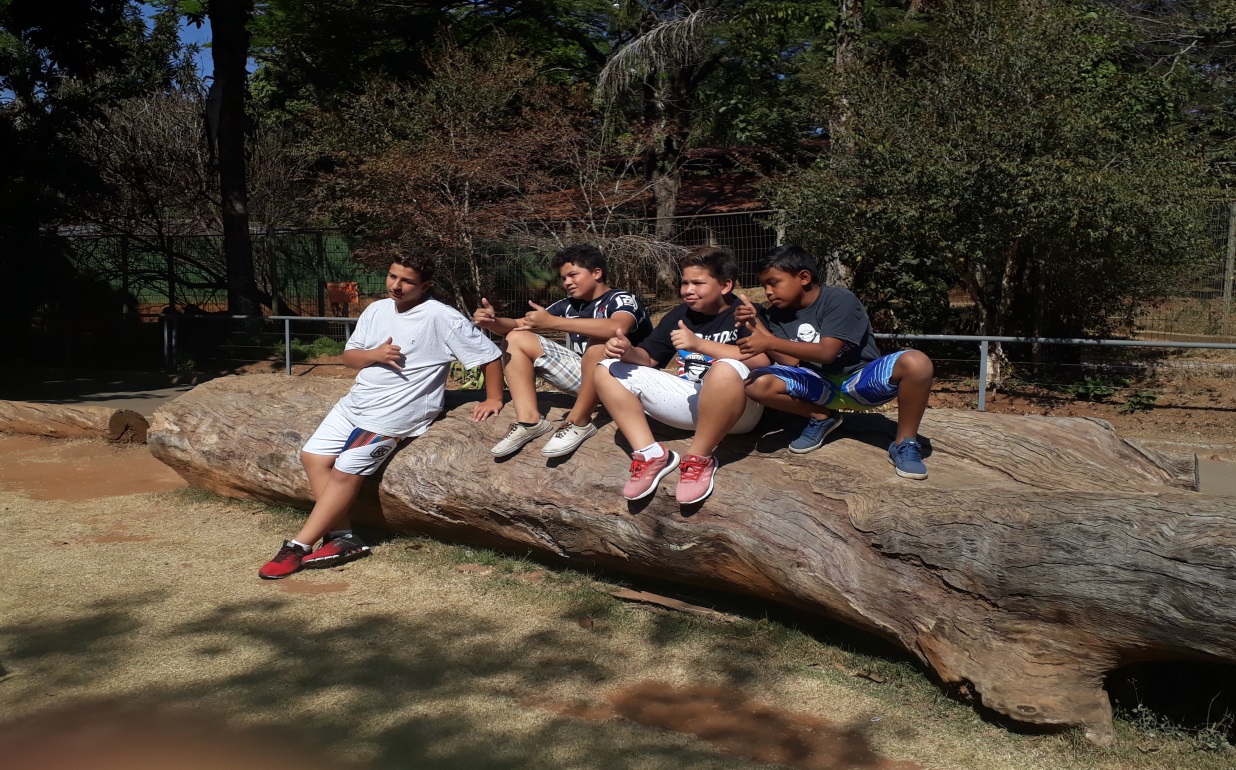 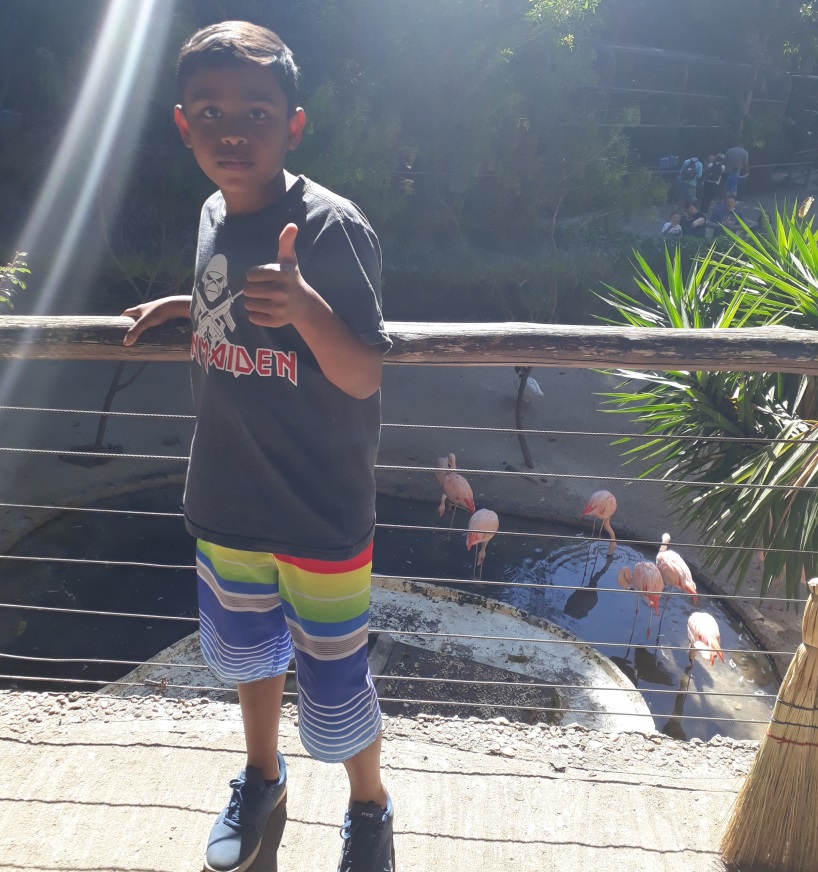 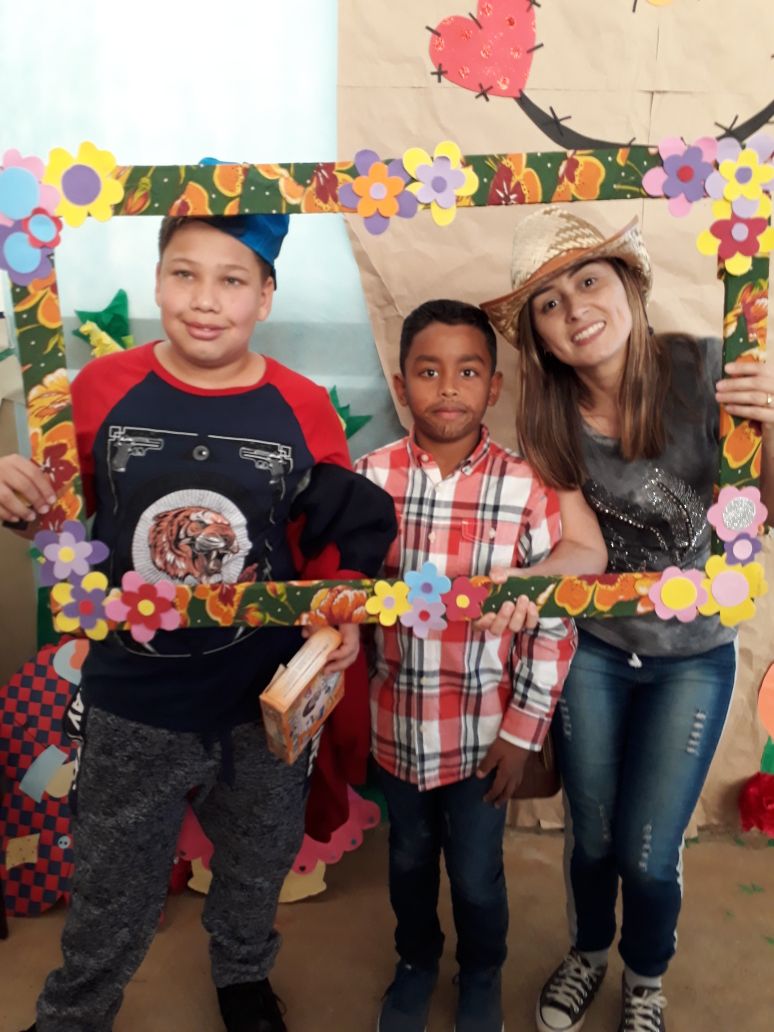 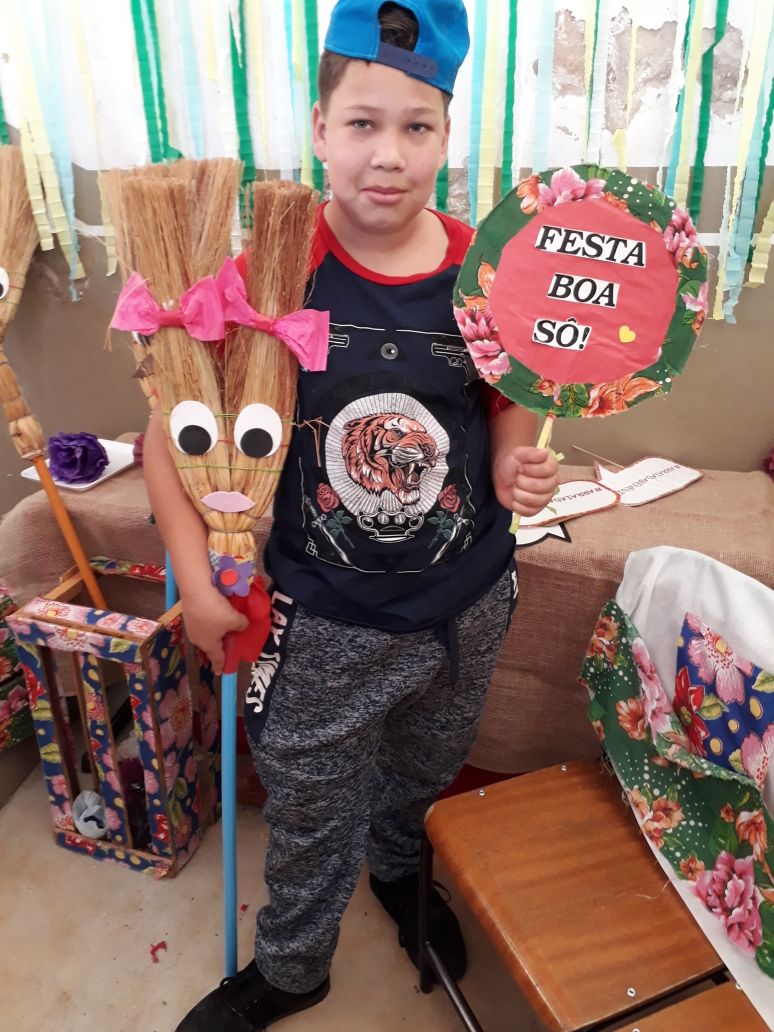 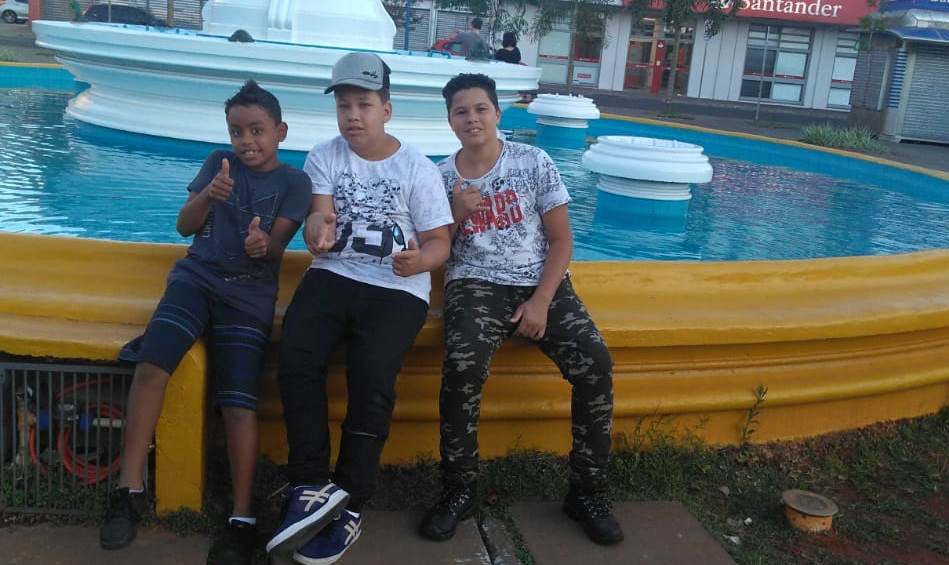 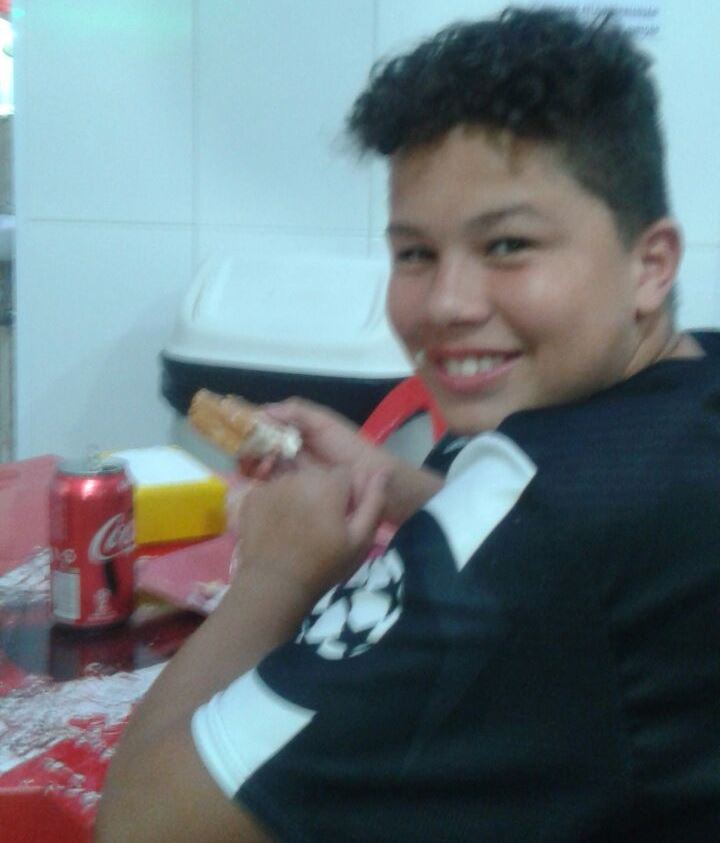 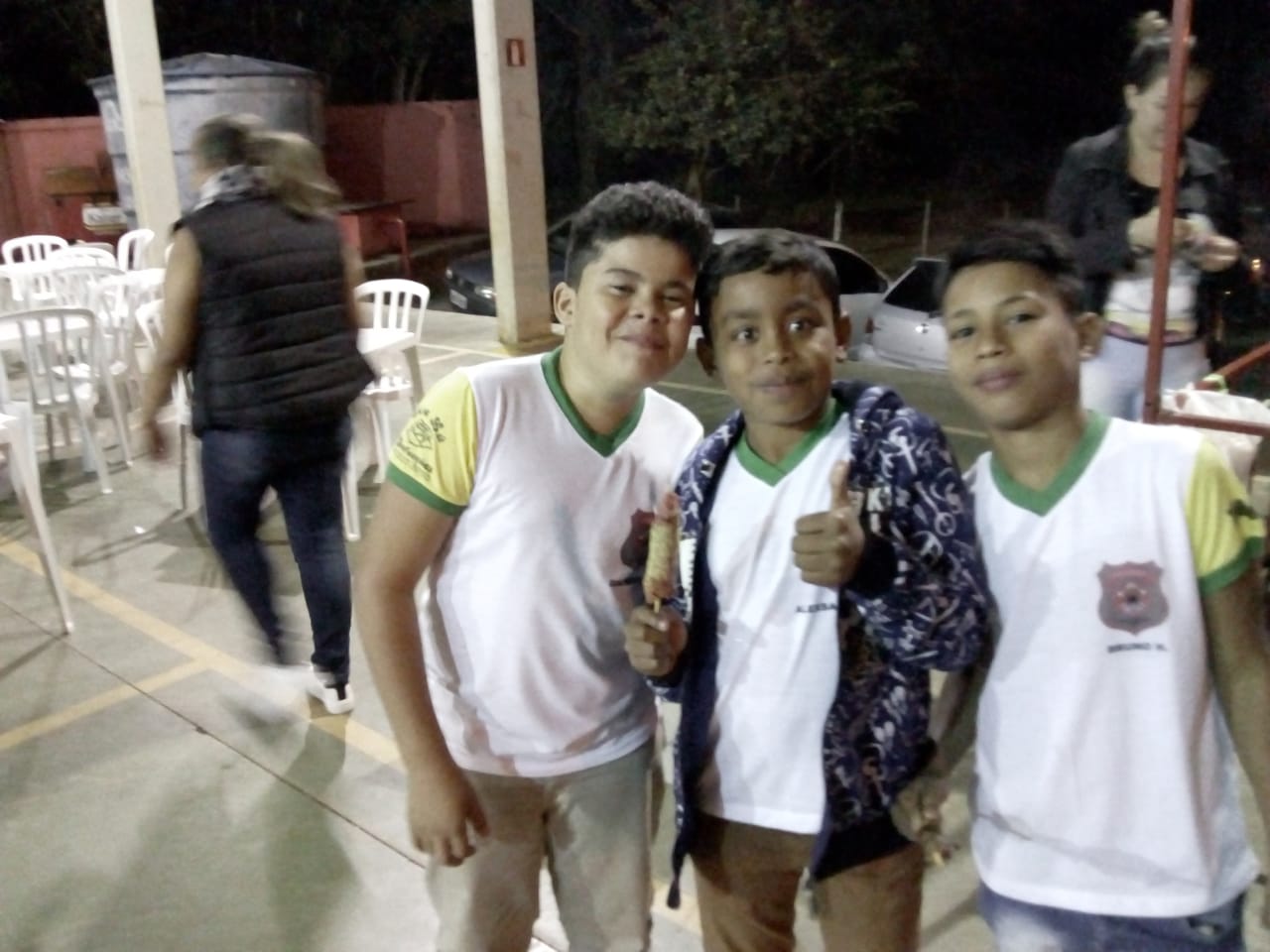 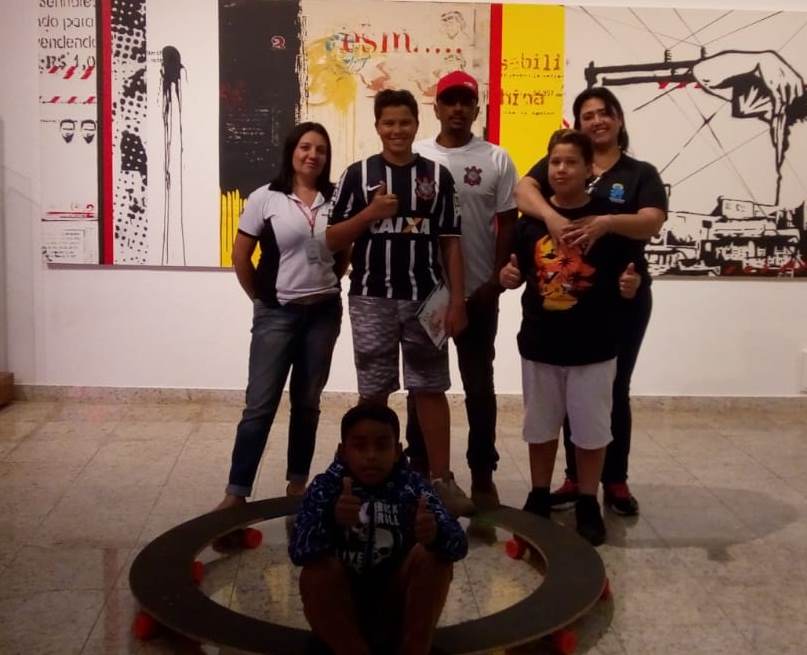 Aniversários 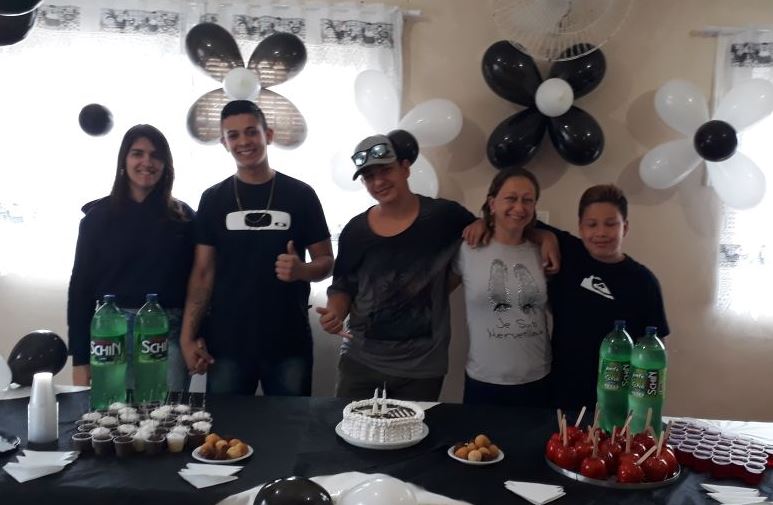 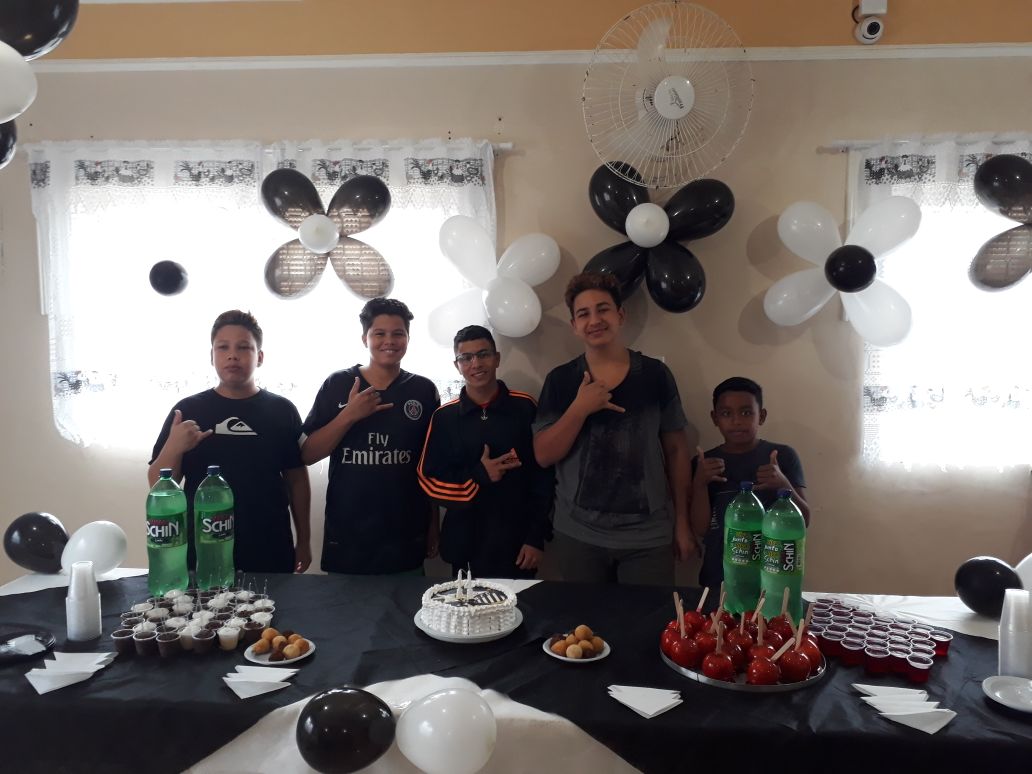 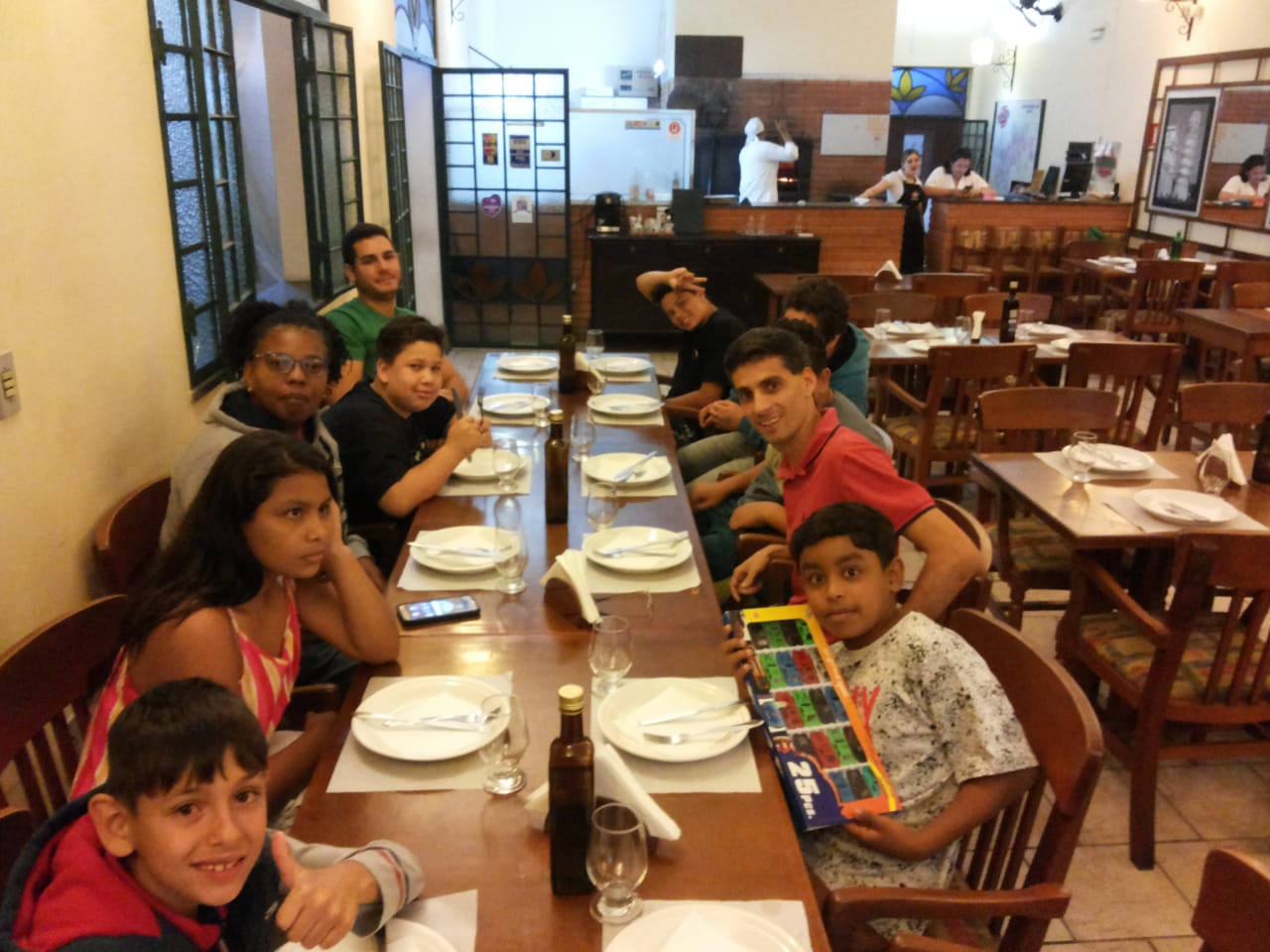 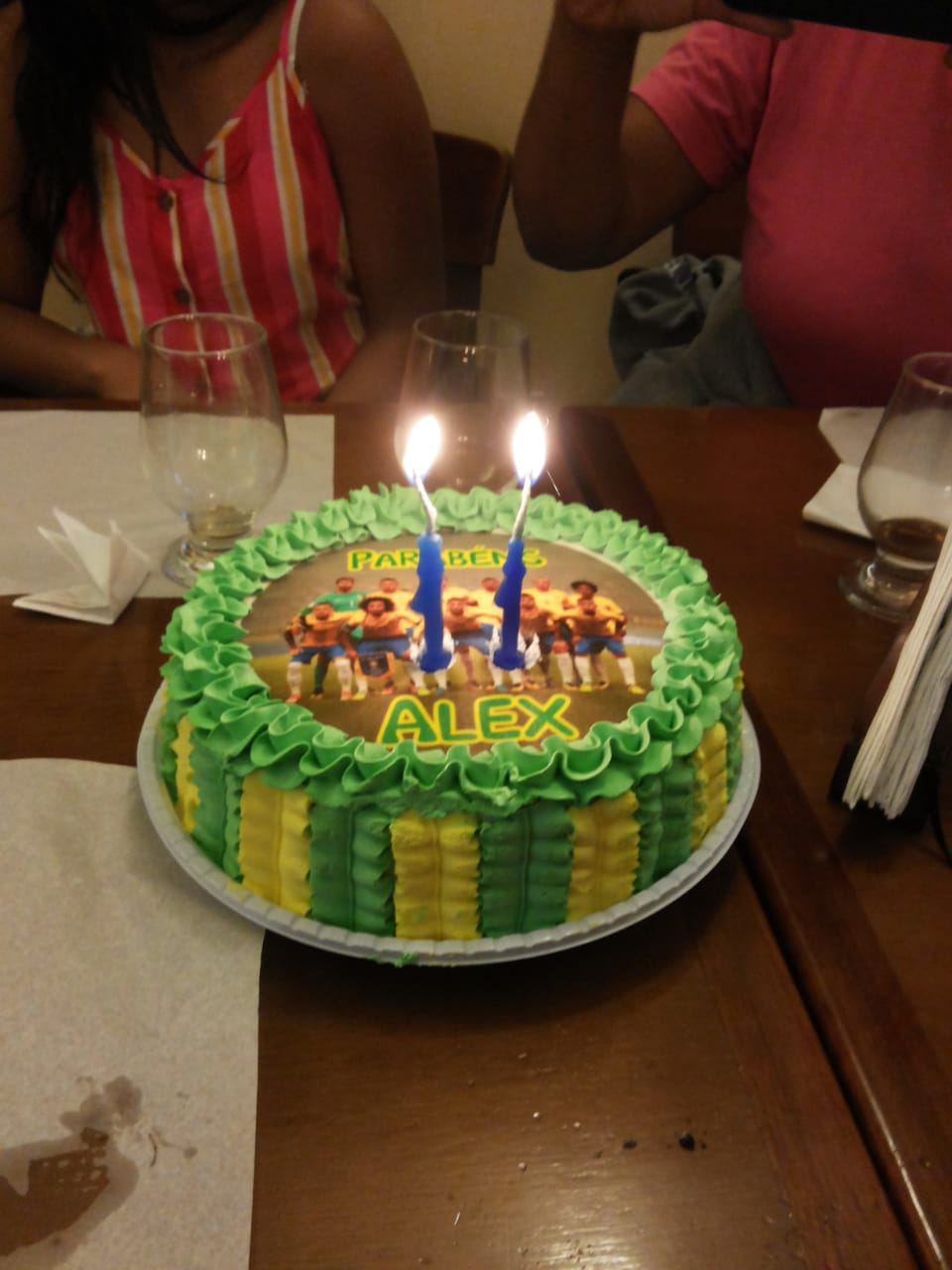 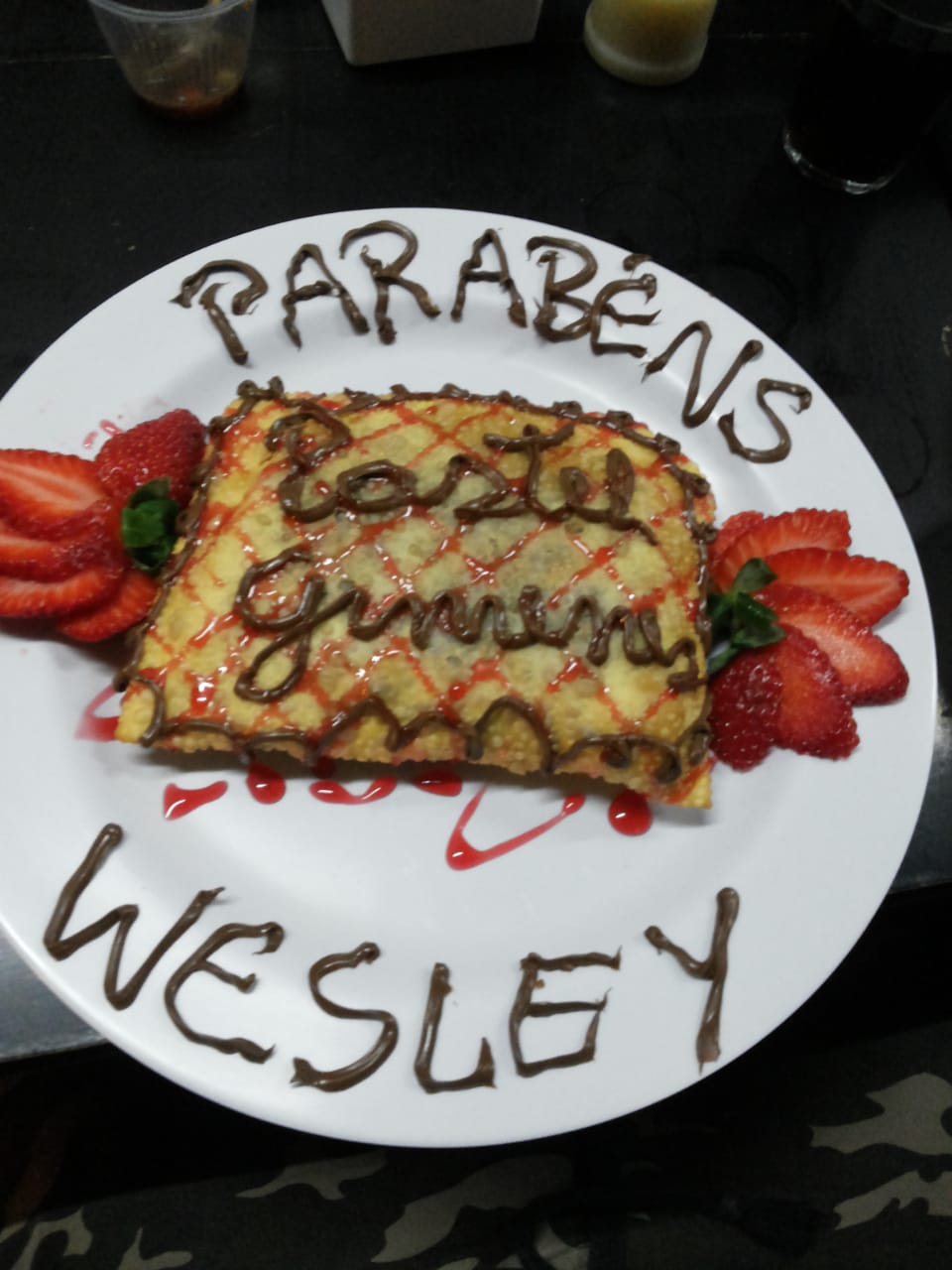 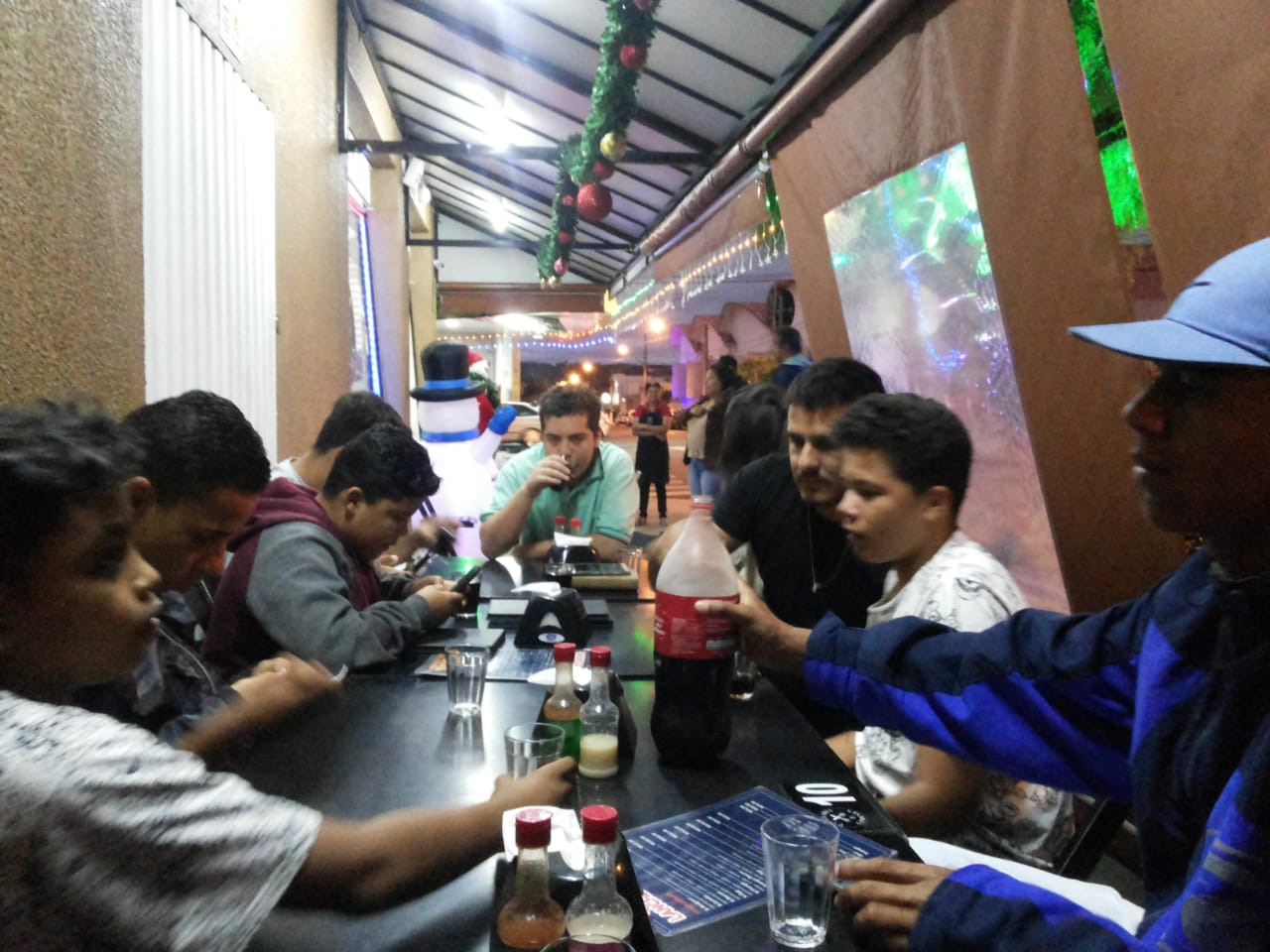 FESTA JUNINA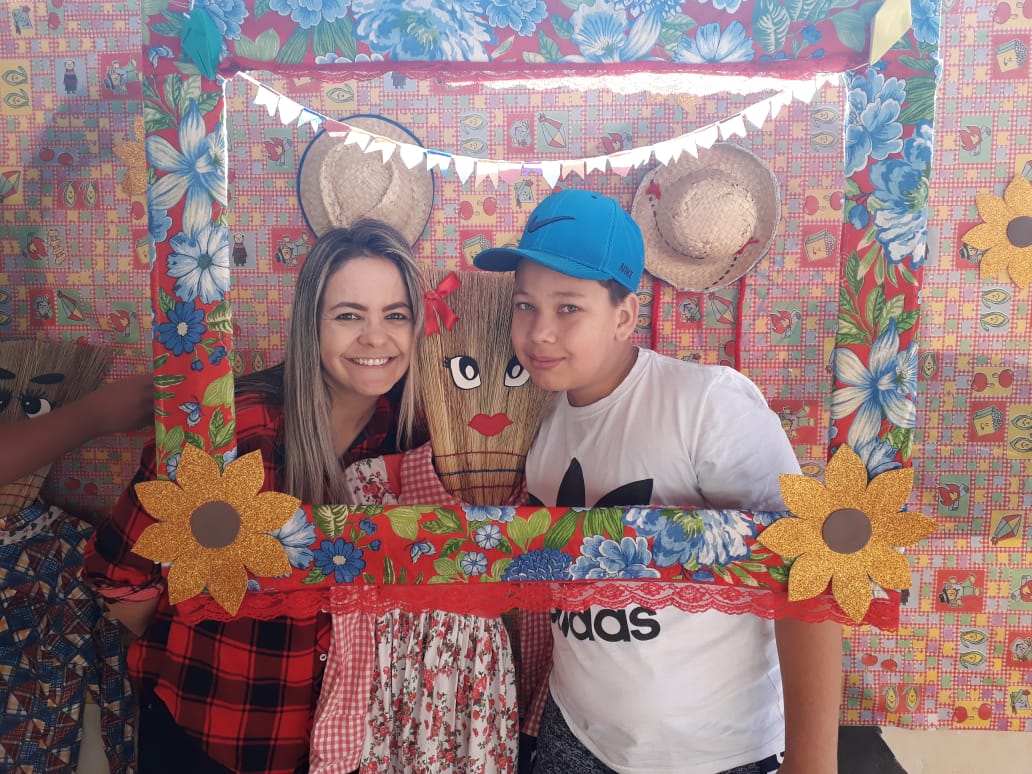 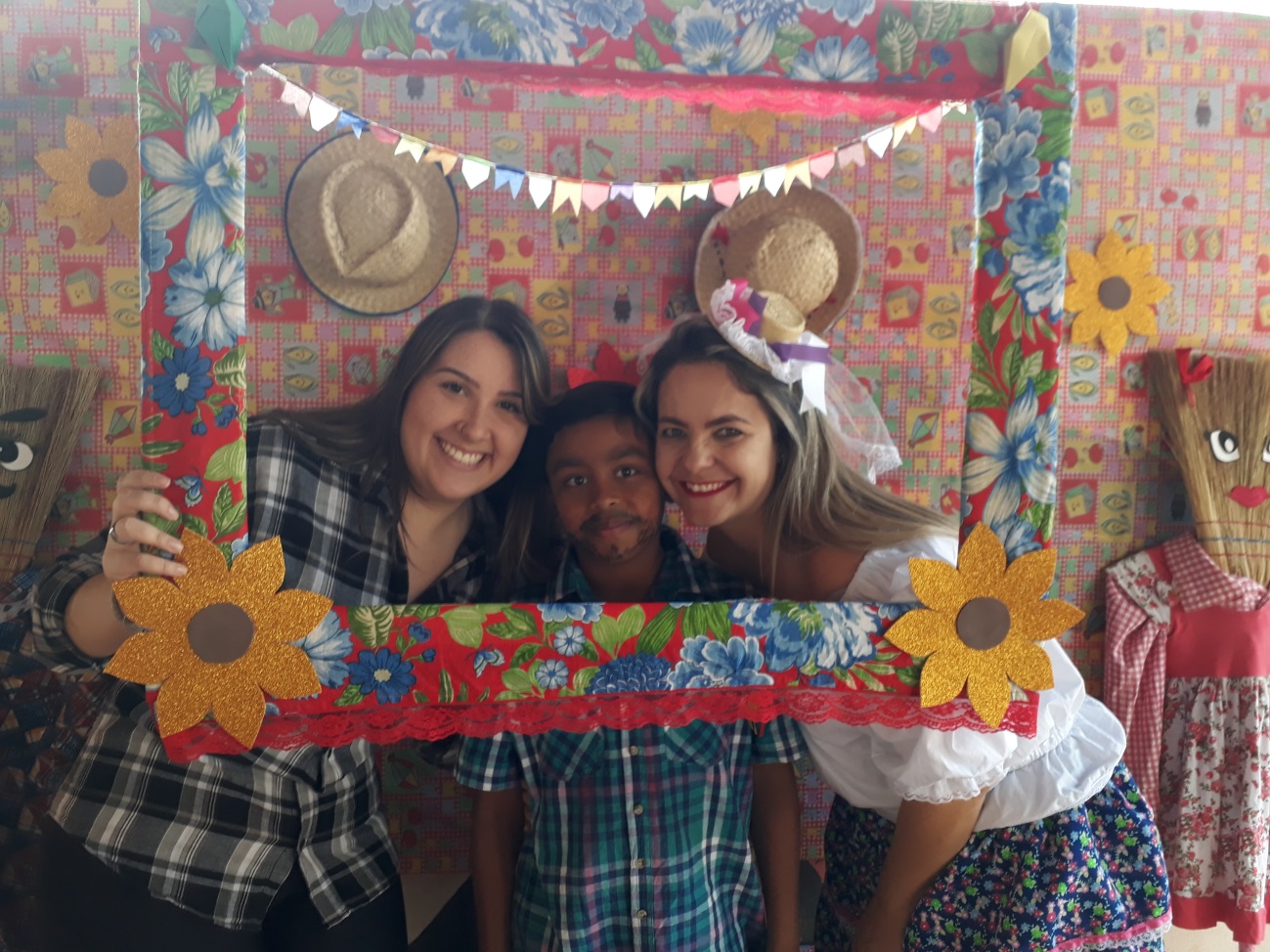 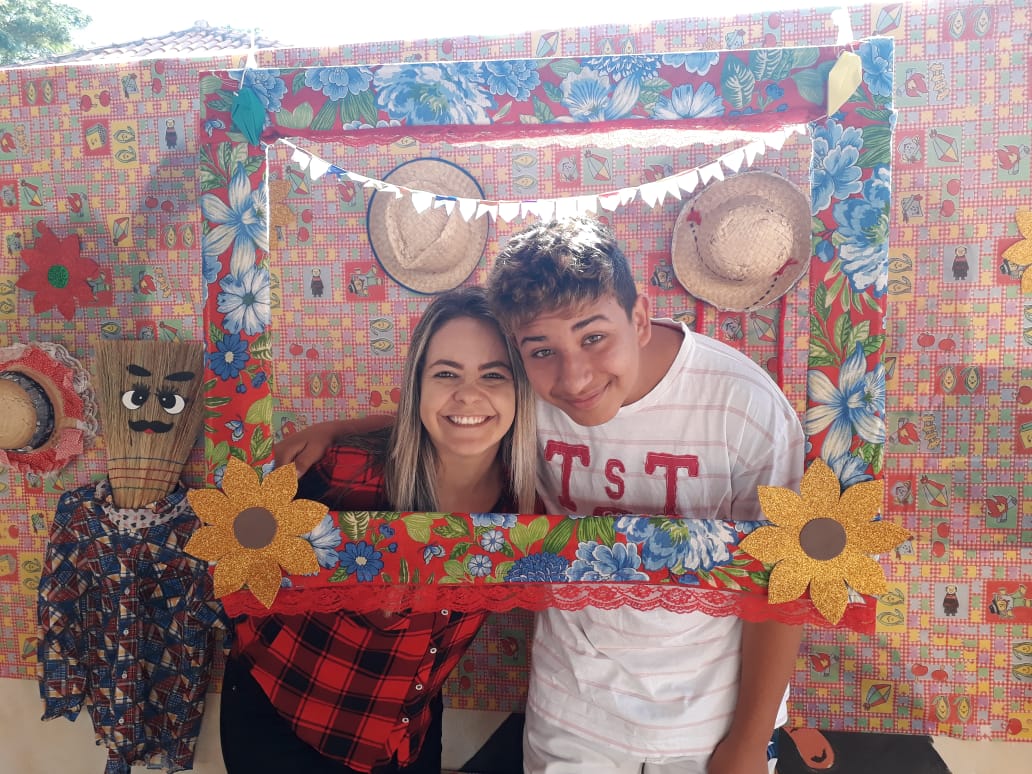 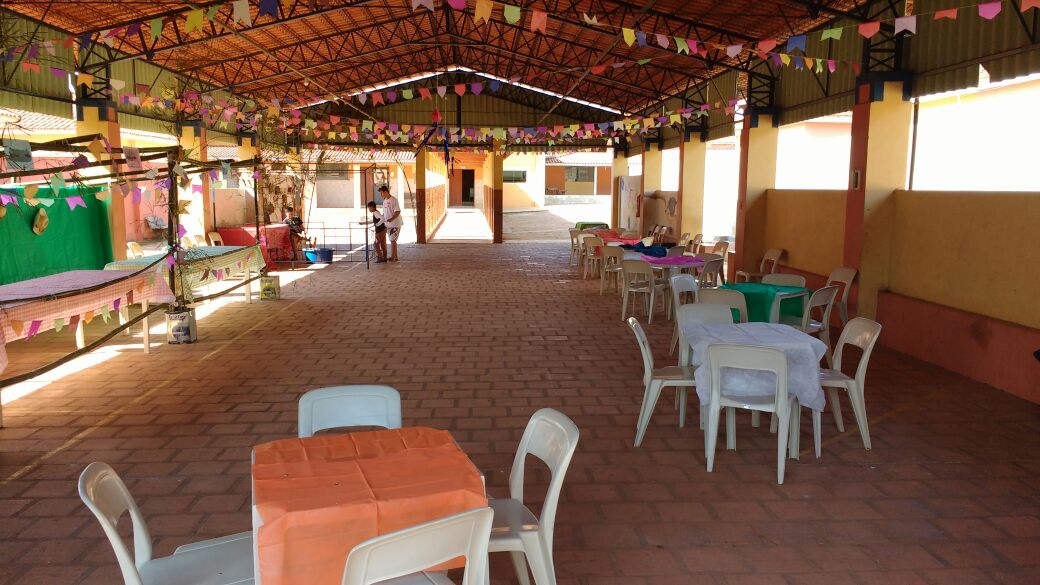 JUDÔ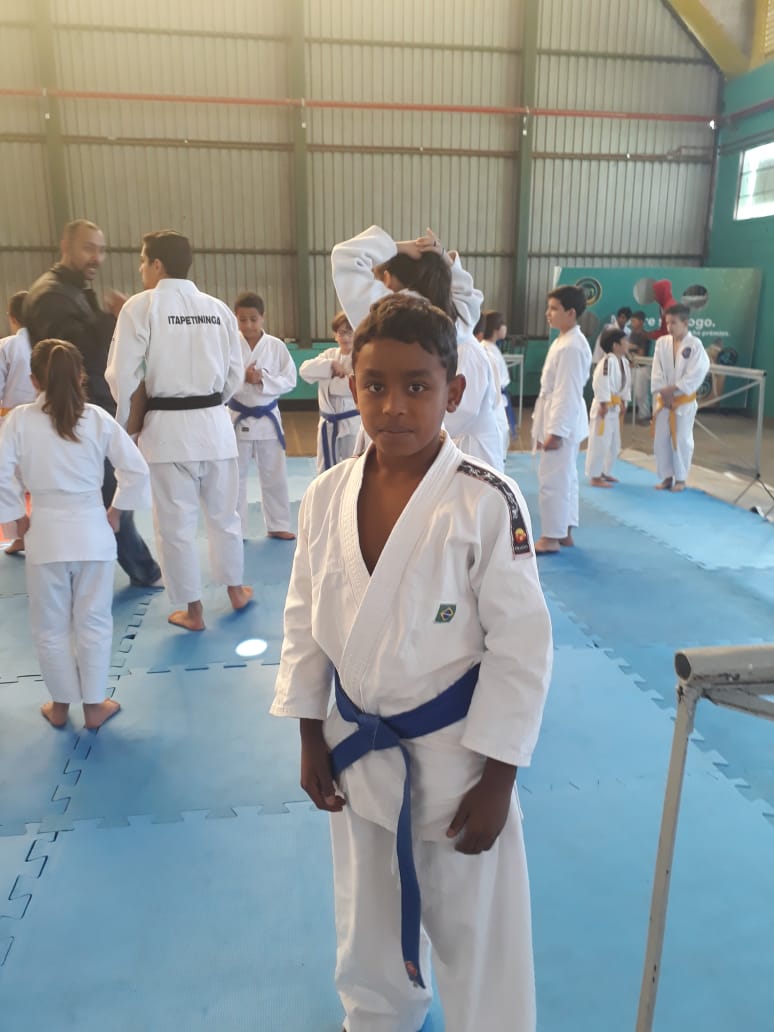 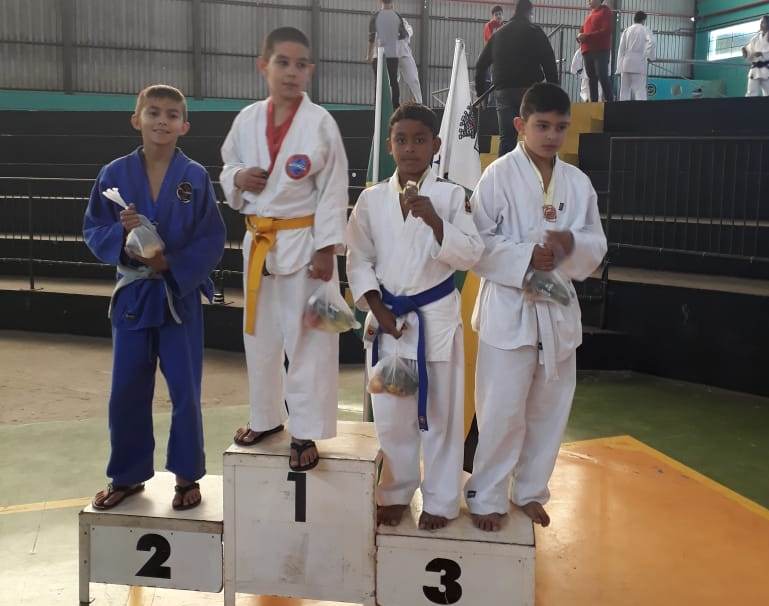 OUTROS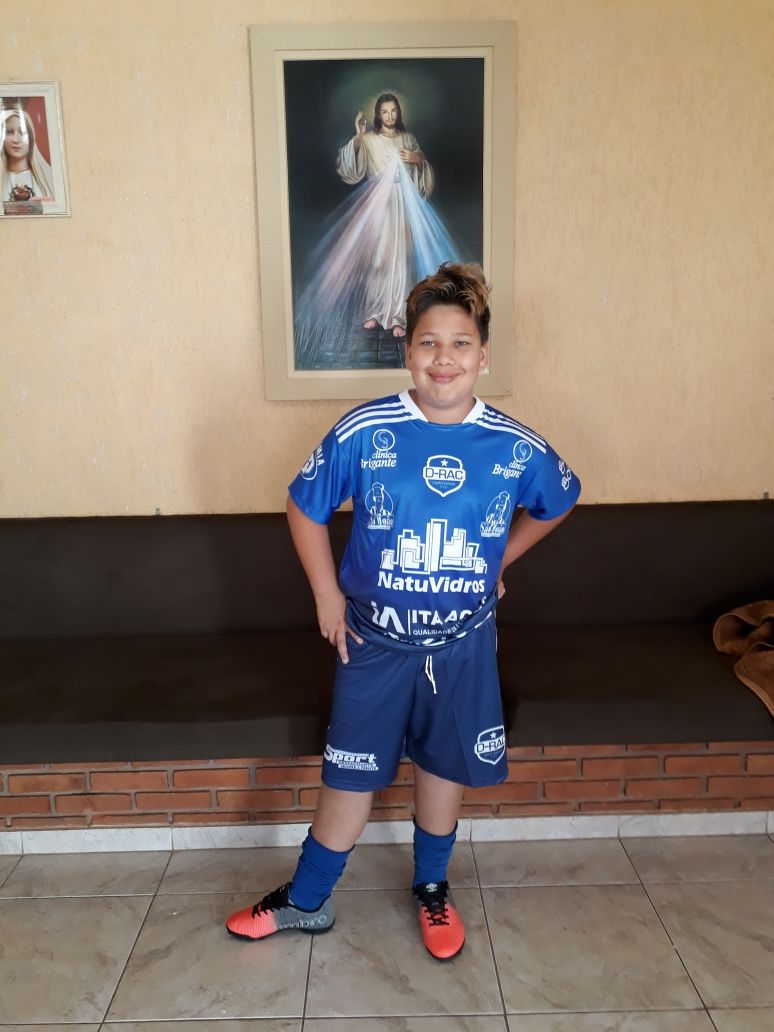 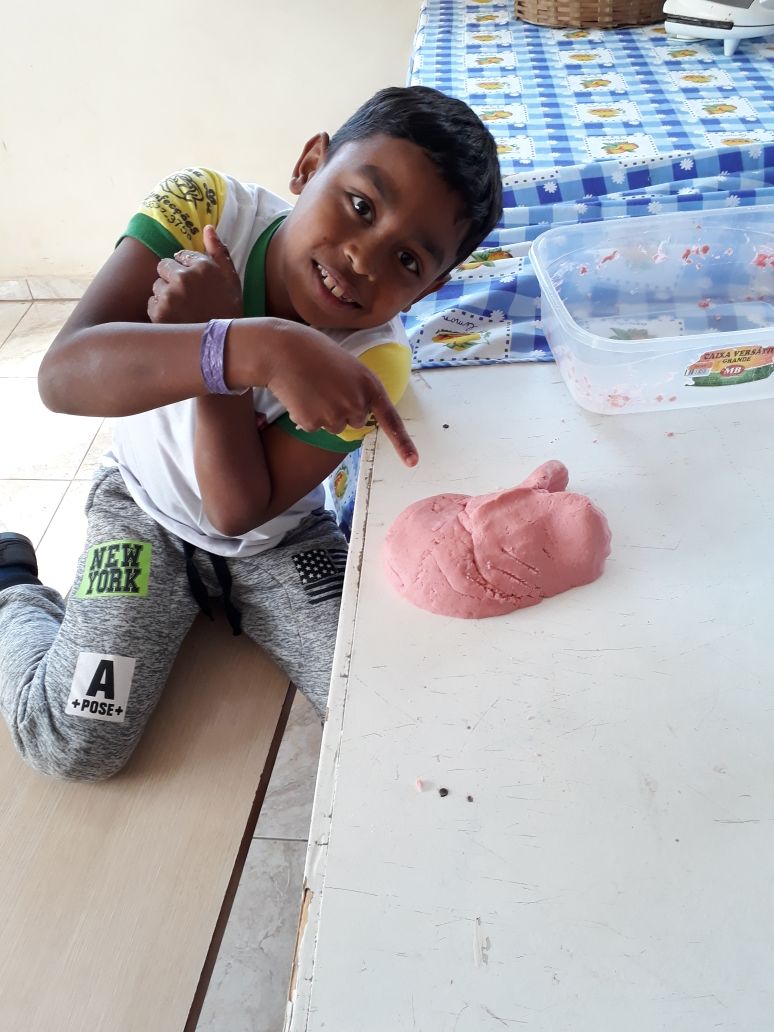 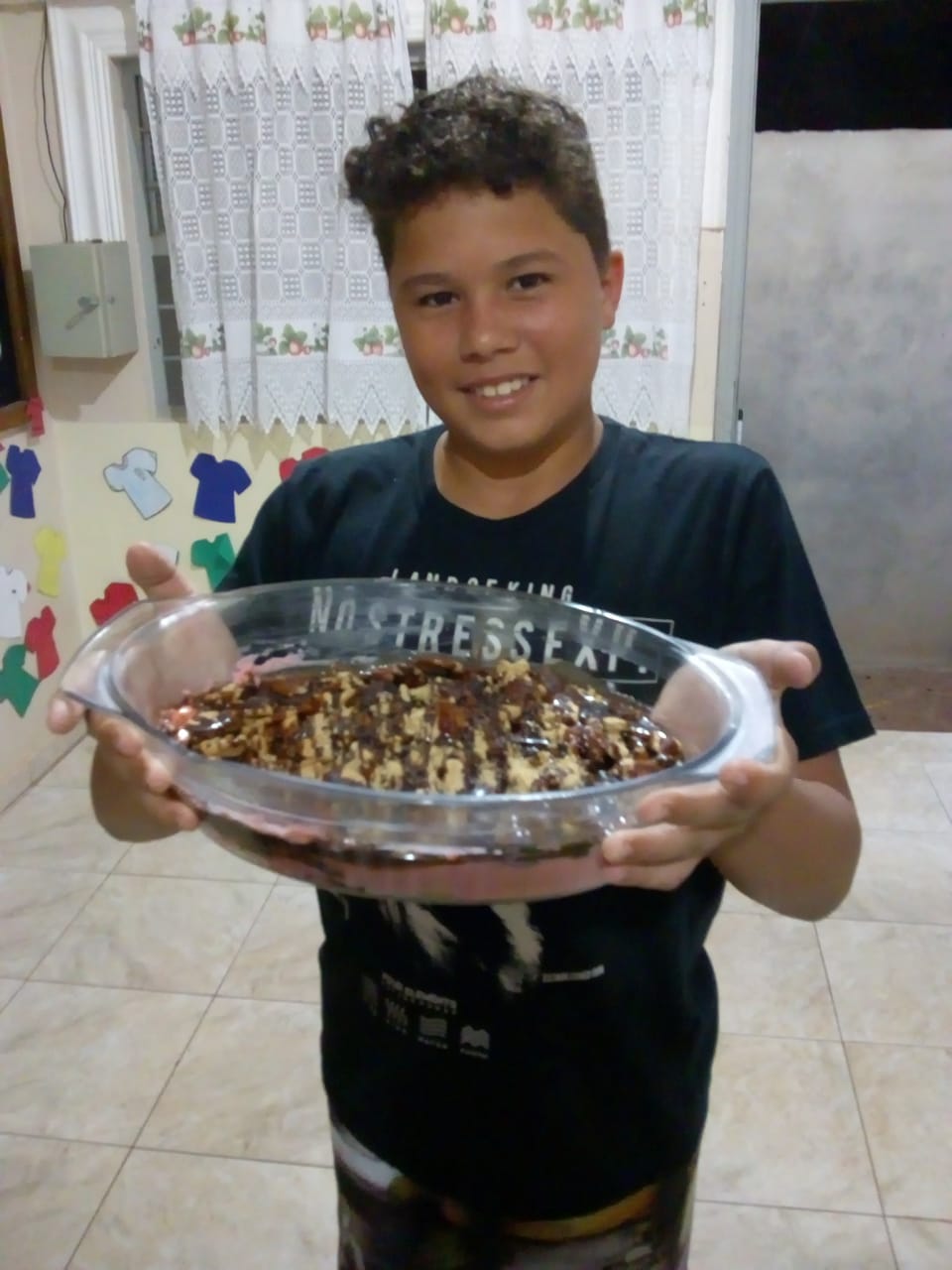 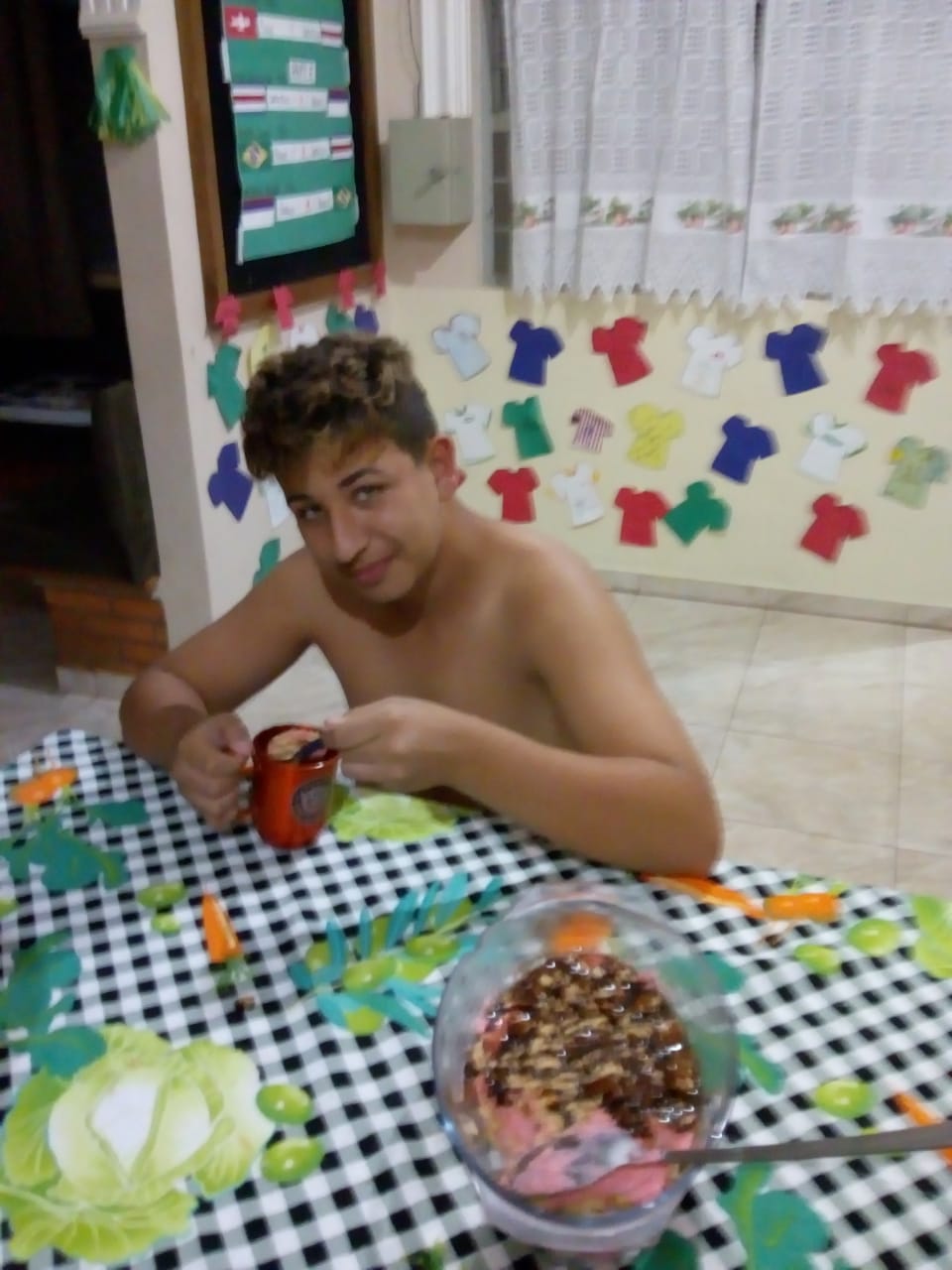 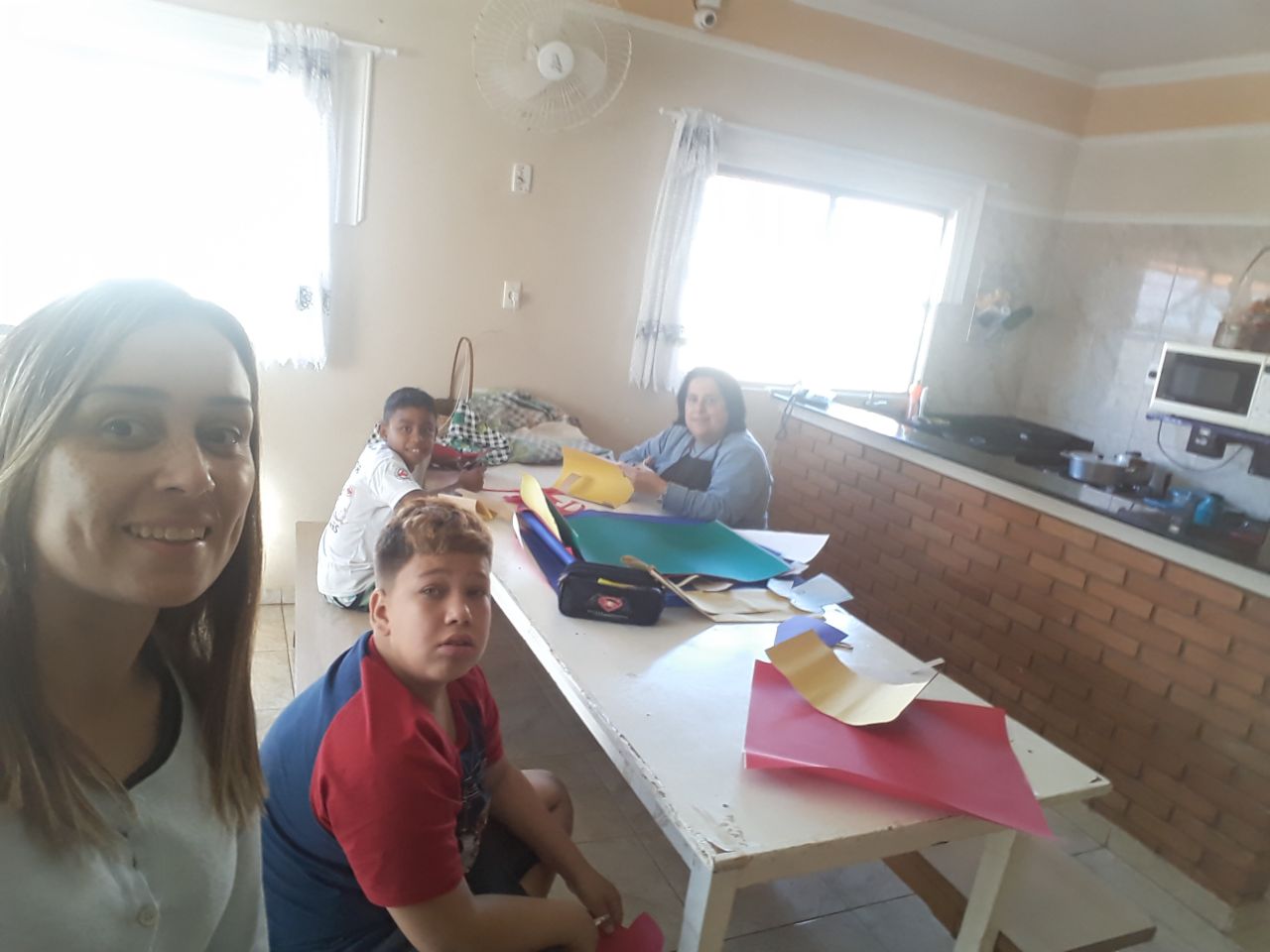 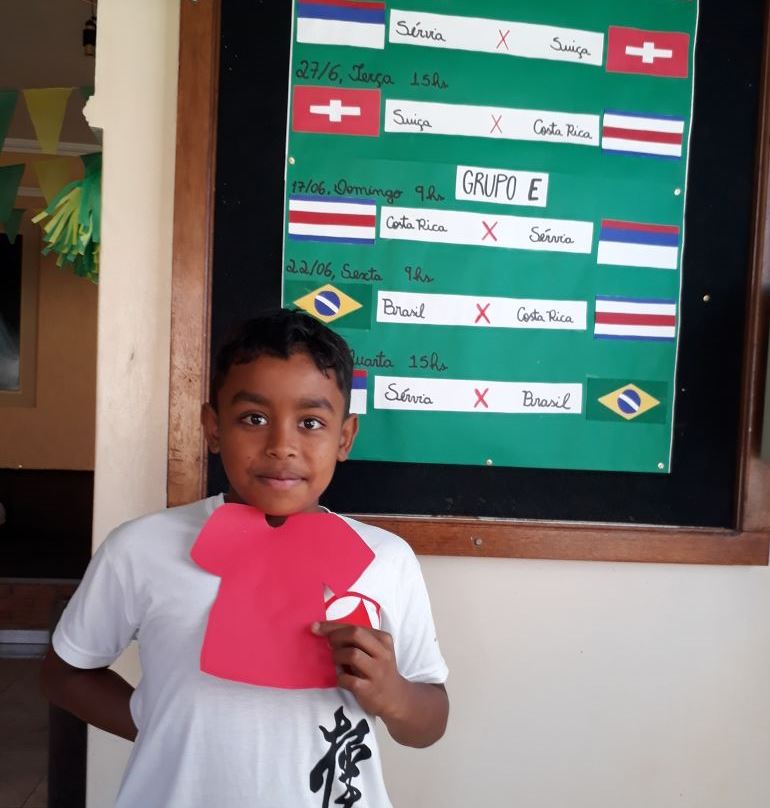 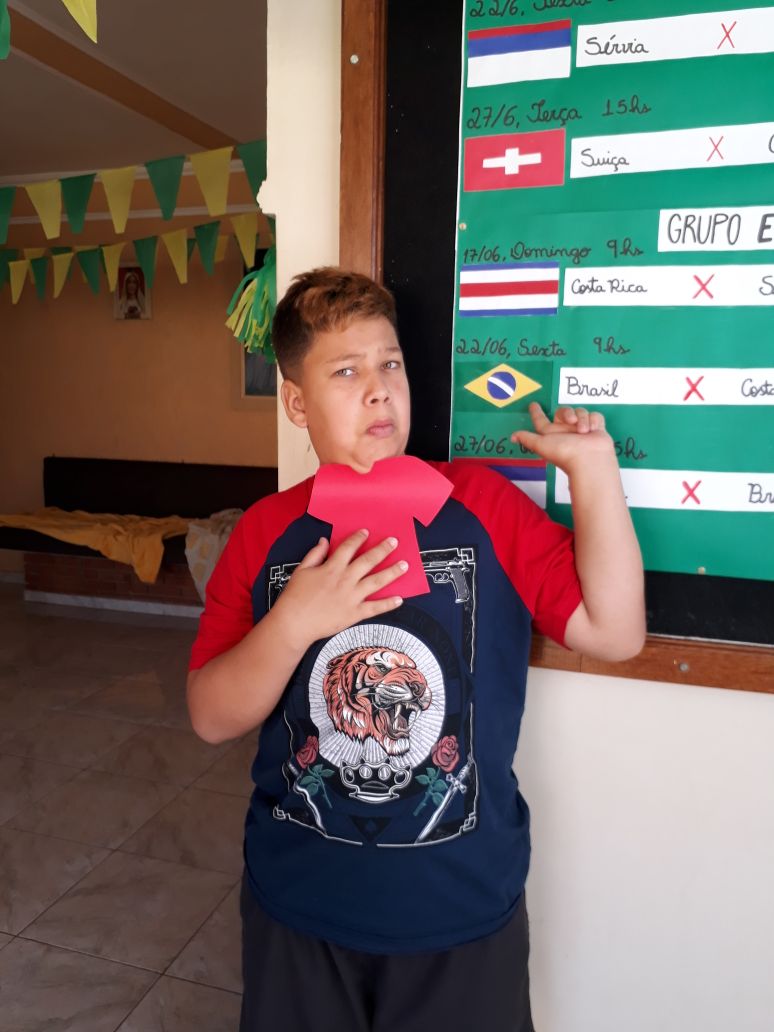 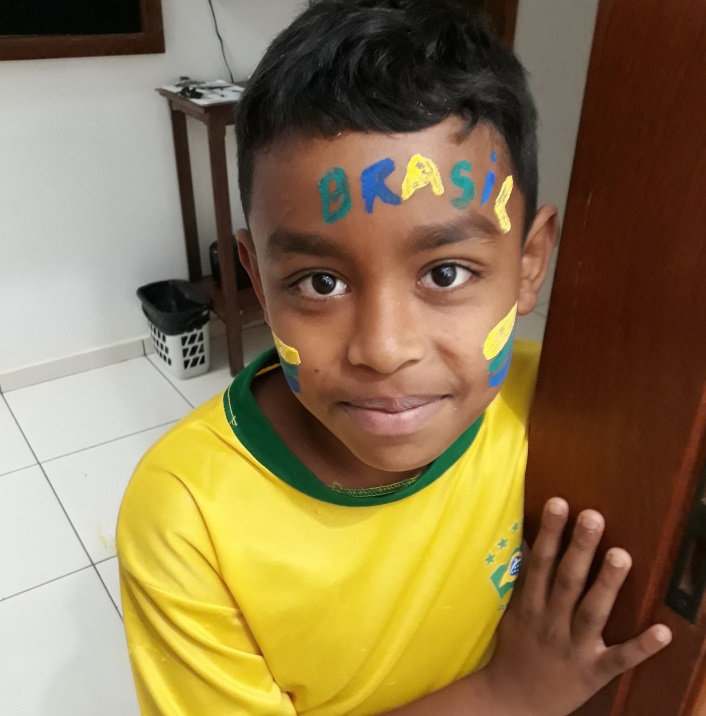 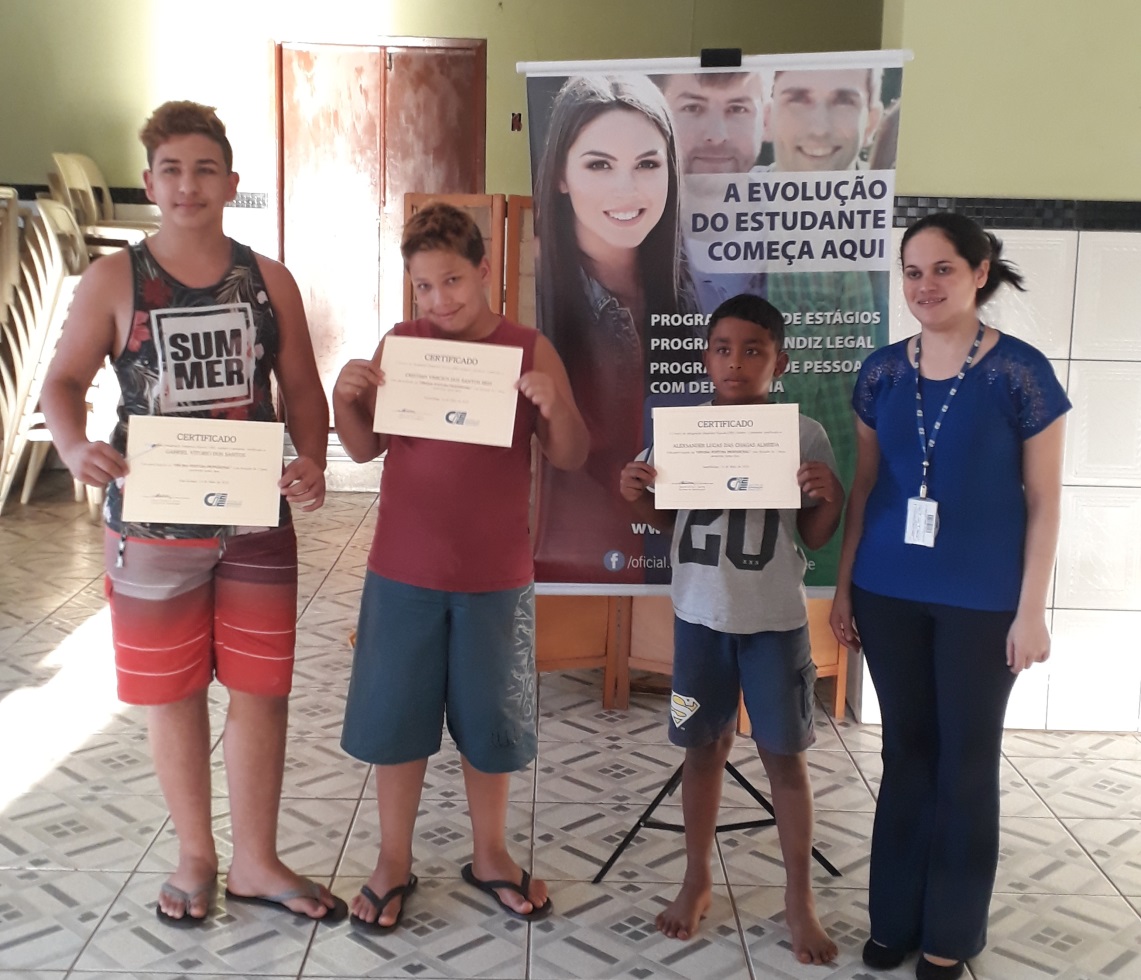 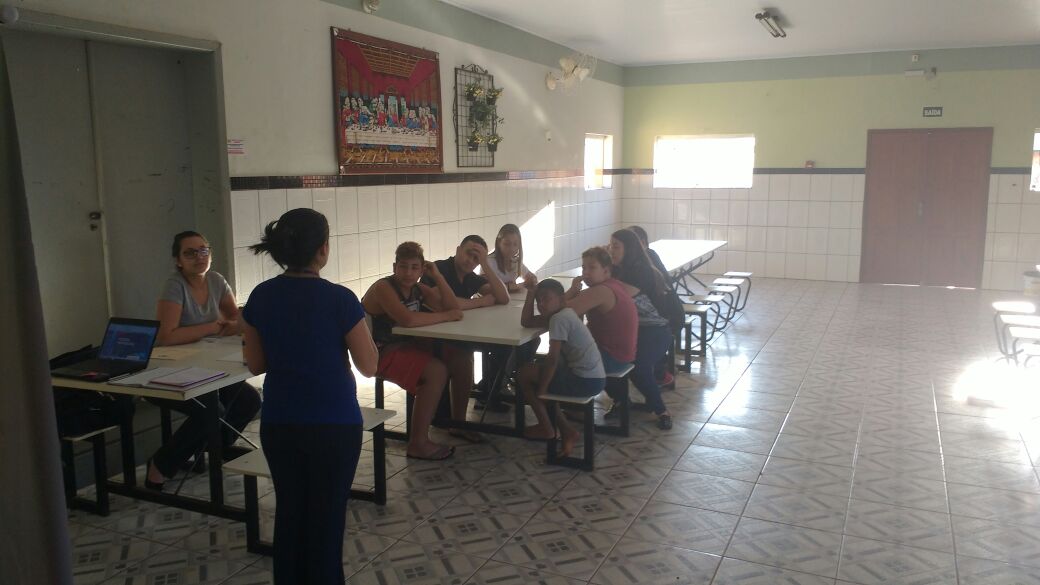 RELATÓRIO DE CUMPRIMENTO DE OBJETO                           A ENTIDADE Casa da Criança São Vicente de Paulo recebeu os Recursos Municipais e aplicou nas seguintes atividades:RELATÓRIO DE CUMPRIMENTO DE OBJETO                           A ENTIDADE Casa da Criança São Vicente de Paulo recebeu os Recursos Municipais e aplicou nas seguintes atividades:RELATÓRIO DE CUMPRIMENTO DE OBJETO                           A ENTIDADE Casa da Criança São Vicente de Paulo recebeu os Recursos Municipais e aplicou nas seguintes atividades:NºATIVIDADERESULTADOS ALCANÇADOS01Visitas domiciliares com família nuclear e extensa, acolhidos tanto desacolhidos.Em 2018 tivemos uma base entre janeiro á dezembro de 07 adolescentes em acolhimento. Destas foram realizadas visitas domiciliares 01 vez por semana.Janeiro- 02 famílias foram acompanhadas pela equipe técnica da instituição.Fevereiro- 02 famílias foram acompanhadas pela equipe técnica da instituição.Março- 02 famílias foram acompanhadas pela equipe técnica da instituição.Abril- 03 famílias foram acompanhadas pela equipe técnica da instituição.Maio- 02 famílias foram acompanhadas pela equipe técnica da instituição.Junho- 02 famílias foram acompanhadas pela equipe técnica da instituição.Julho- 02 famílias foram acompanhadas pela equipe técnica da instituição.Agosto- 02 famílias foram acompanhadas pela equipe técnica da instituição.Setembro- 01 família foram acompanhadas pela equipe técnica da instituição.Outubro- 01 família foram acompanhadas pela equipe técnica da instituição.Novembro- 01 família foram acompanhadas pela equipe técnica da instituição.Dezembro- 01 família foram acompanhadas pela equipe técnica da instituição.Com o trabalho de fortalecimento de vinculo com as famílias, 03 adolescentes retornaram a família nuclear.02Visitas domiciliares realizadas para as famílias dos adolescentes desacolhidos.Em 2018 de janeiro á dezembro tivemos um total de 06 adolescentes que foram desacolhidos desta instituição. Desse total todos foram acompanhados pela equipe técnica pós desacolhimento.03Visitas realizadas pelos familiares na instituição.Em 2018 dos adolescentes que recebem visitas na instituição tivemos a participação ativa de 01 família, das quais 01 dessas estão sendo trabalhadas para um possível desacolhimento.Adolescentes que receberam visitas em 2018: 04Adolescentes que não receberam visitas em 2018: 01Adolescentes que tem proibição judicial de vista: 0104Atividades realizadas pela instituição no que se refere ao Esporte.Em 2018 a instituição realizou juntamente aos adolescentes acolhidos atividades referentes ao esporte as seguintes citadas:D-RAC- 03 adolescentes participaram.DERAQUINHO- 01 adolescente participou.JUDÔ- 01 infante participou.ESCOLA DA FAMILIA- 01 adolescente participou.Ressaltando que essas atividades são oferecidas aos adolescentes, porém alguns não tem perfil esportivo.05Atividades realizadas pela instituição no que se refere à cultura.Em 2018 a instituição realizou juntamente aos adolescentes atividades referentes à cultura as seguintes citadas.CinemaFesta juninaTeatro do SESIExposição cultural no SESICaminhada da paz06Atividades realizadas pela instituição no que se refere ao lazer.Em 2018 a instituição realizou juntamente aos adolescentes atividades referentes ao lazer as seguintes citadas.CRIShoppingFishing ParkParque AquáticoExpo-AgroPizzariaPastelaria07Adolescentes acolhidos e desacolhidos no ano de 2018.Dados referentes aos acolhimentos e desacolhimentos do ano 2018.ADOLESCENTES QUE JÁ ESTAVAM ACOLHIDOS NO INÍCIO DE 2018: 08 adolescentes.  ADOLESCENTES ACOLHIDOS NO ANO DE 2018: 02 adolescentes.ADOLESCENTES DESACOLHIDOS NO ANO DE 2018: 06 adolescentes.08Adolescentes em curso profissionalizante.Em 2018 tivemos adolescentes que frequentaram cursos profissionalizantes nas seguintes instituições: IMPACTA e CENAIC;01 adolescente- Auxiliar administrativo (IMPACTA)02 adolescentes- Mecânica de carros. (CENAIC)02 adolescentes- Informática Kids (CENAIC)01 adolescentes- Informática (CENAIC)Esses adolescentes possuem idade para realizar cursos profissionalizantes, e os infantes participaram de curso kids.09Adolescentes encaminhados ao pronto atendimento/ pronto socorro.Em 2018 tivemos 03 adolescentes que utilizaram do serviço de saúde ofertado pelo município.10Atendimento médico em unidade de saúde (UBS)Em 2018 de janeiro á dezembro todos os adolescentes acolhidos nesta instituição passaram por consulta médica, realizaram exames de rotina e passaram por dentista.11Atendimento por consultas médica particulares.Em 2018 tivemos 01 adolescente que passou por consulta particular no Dr. Marcelo Camarinha.12Atendimento dentário.Em 2018 de janeiro a dezembro todos adolescentes acolhidos passaram por tratamento dentário no posto de saúde.13Atendimento médico psiquiatra.Em 2018 tivemos 08 adolescentes que passaram por consulta médica no CAPS-IJ14Atendimento terapêutico.Em 2018 tivemos 06 adolescentes que passaram por atendimento terapêutico no CAPS-IJ.15Atendimento com psicopedagoga.Em 2018 tivemos 01 adolescente que passou por atendimento com psicopedagoga na clínica Espaço Integrar, vaga social.